МДОБУ « Детский сад N° 5»МЕНЮ13.07 .2023г.Шеф-повар^^ ^^^^^^<Я.П.КравцоваПриятного аппетита !!!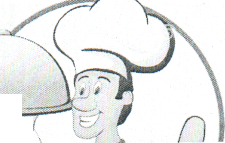 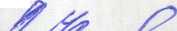 №Наименование*блюдСад ^ЯслиК калЗавтракЗавтракЗавтракЗавтракЗавтраккКаша молочная жидкая пшеничная180/9150/81932.Бутерброд с маслом30/720/5105,23.Чай с сахаром18015053,3Второй завтрак 10:00Второй завтрак 10:00Второй завтрак 10:00Второй завтрак 10:00Второй завтрак 10:00Апельсины909046ОбедОбедОбедОбедОбед1.Свекольник со сметаной с мясом птицы200/6/15150/6/10118,12.Котлета из говядины70601663.Рис припущенный1501201954.Компот из сухофруктов18015090,65.Хлеб пшеничный302056,56.Хлеб пшенично-ржаной403053,5УжинУжинУжинУжинУжин1.Рагу из овощей1501201322.Ватрушка с творогом6060234,53.Чай с сахаром18015053,34.Хлеб пшеничный202033,9